Year 2All of our work for the next two weeks is based around the book ‘Don’t hog the hedge!’ Please find todays learning tasks below.The table below explains the tasks and you will find the resources underneath. Your child will know which challenge they usually access in each subject and which task will be appropriate for them.  Unless otherwise specified, please complete the tasks in either your home learning book or print out the document below. 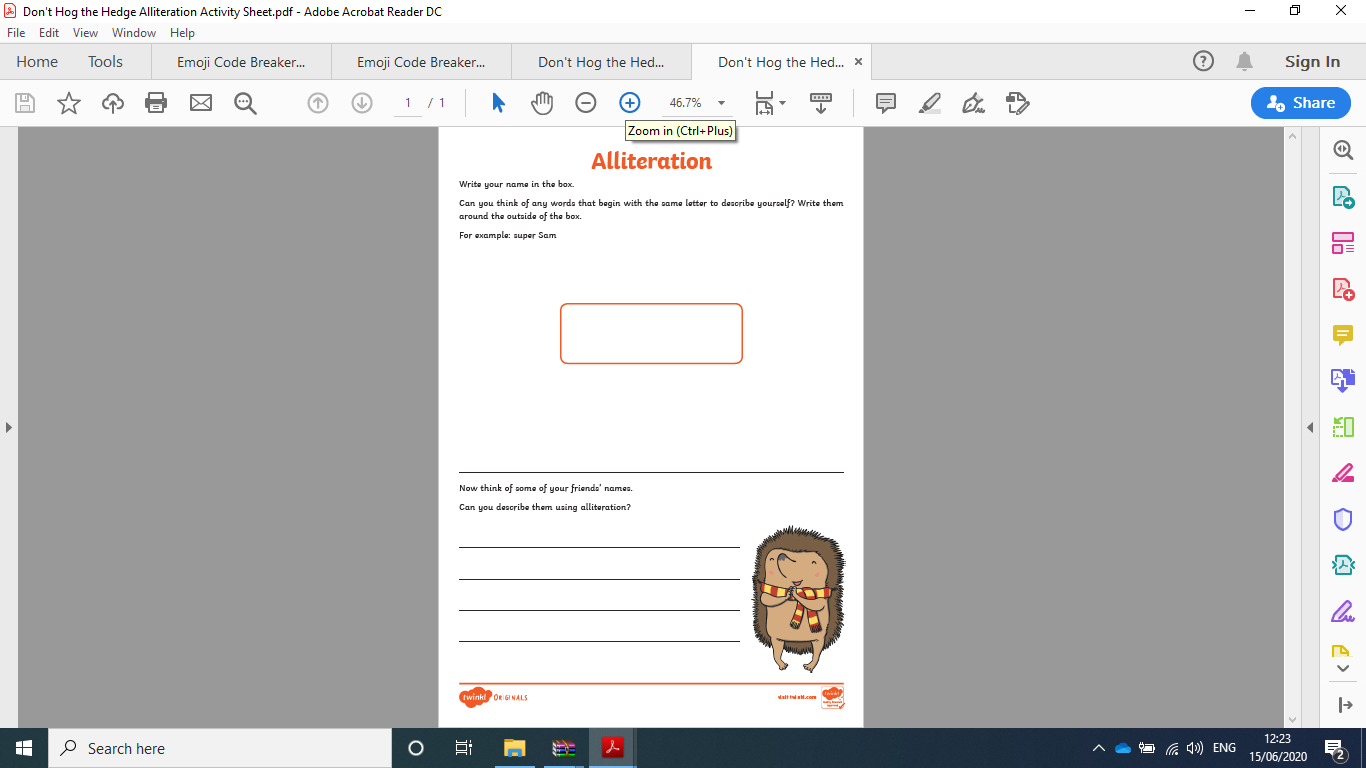 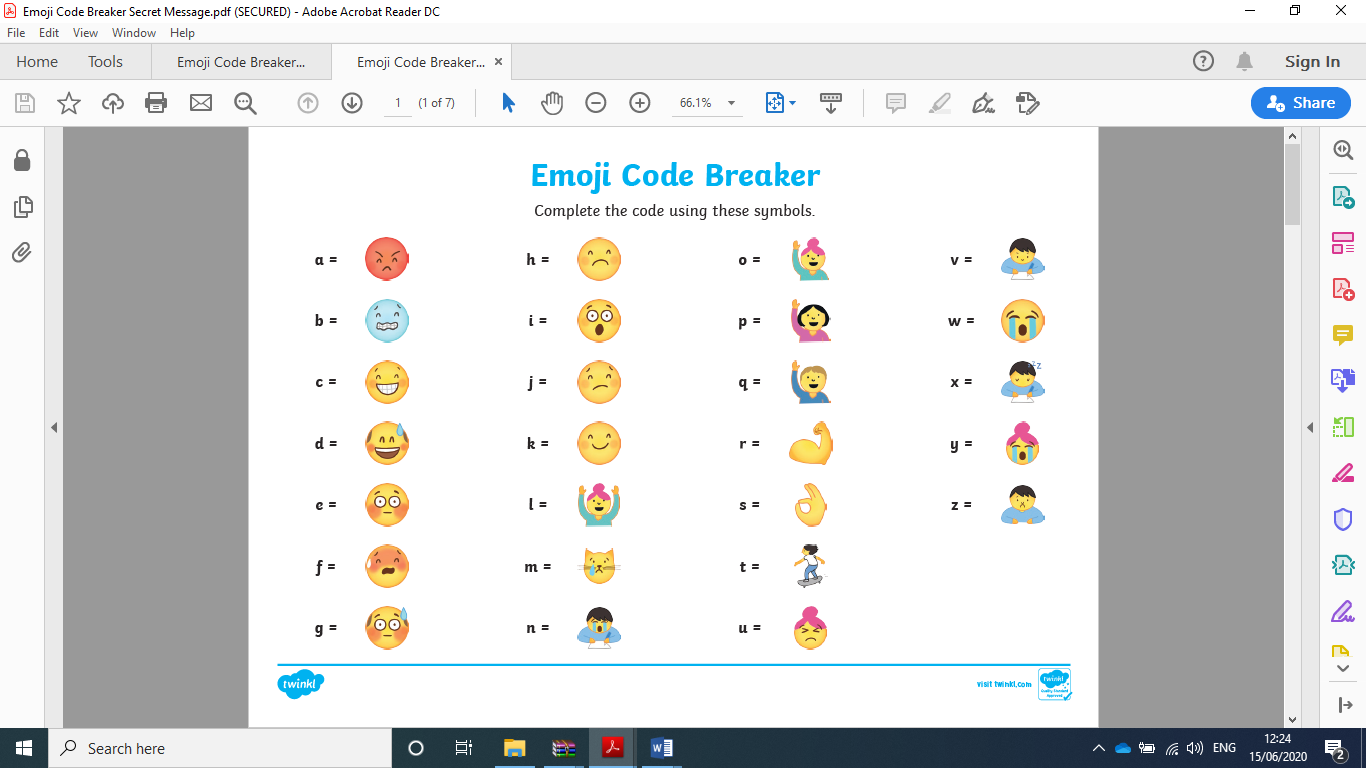 Bronze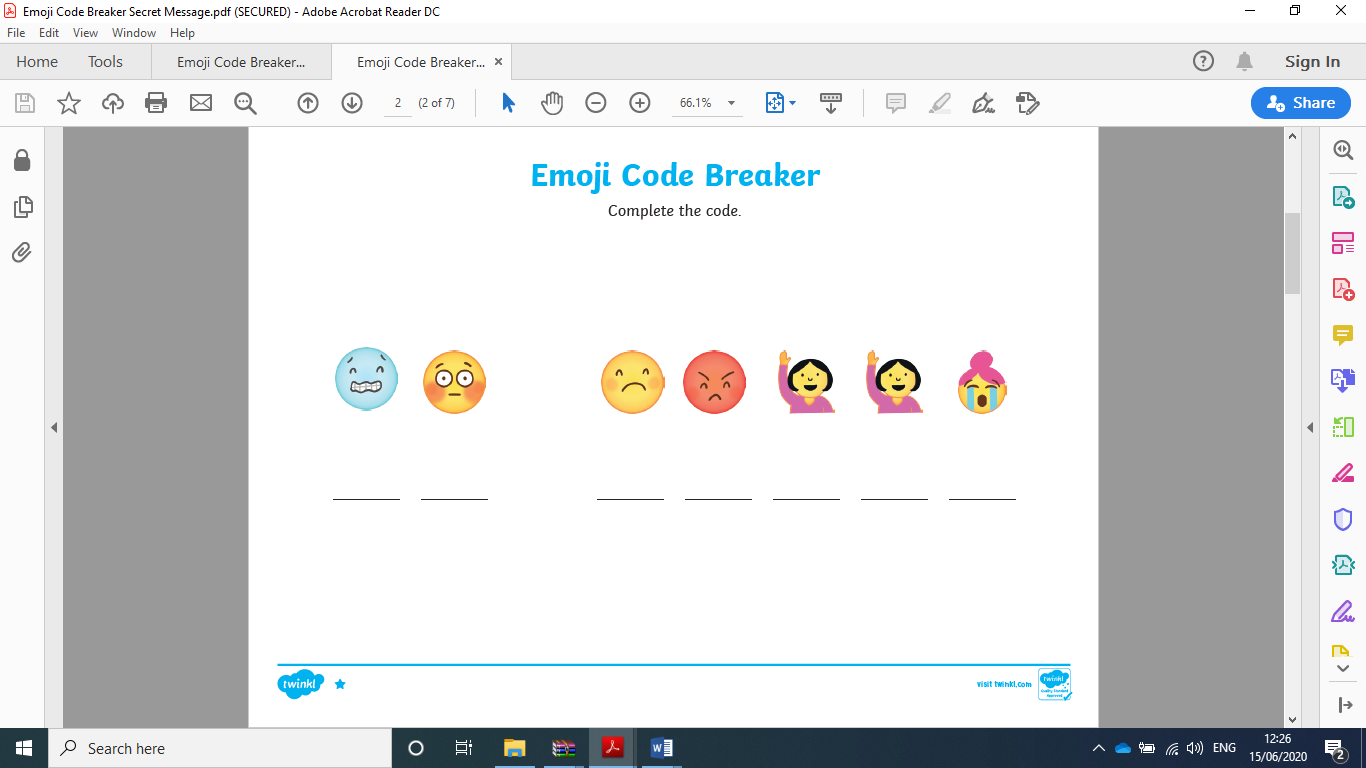 Silver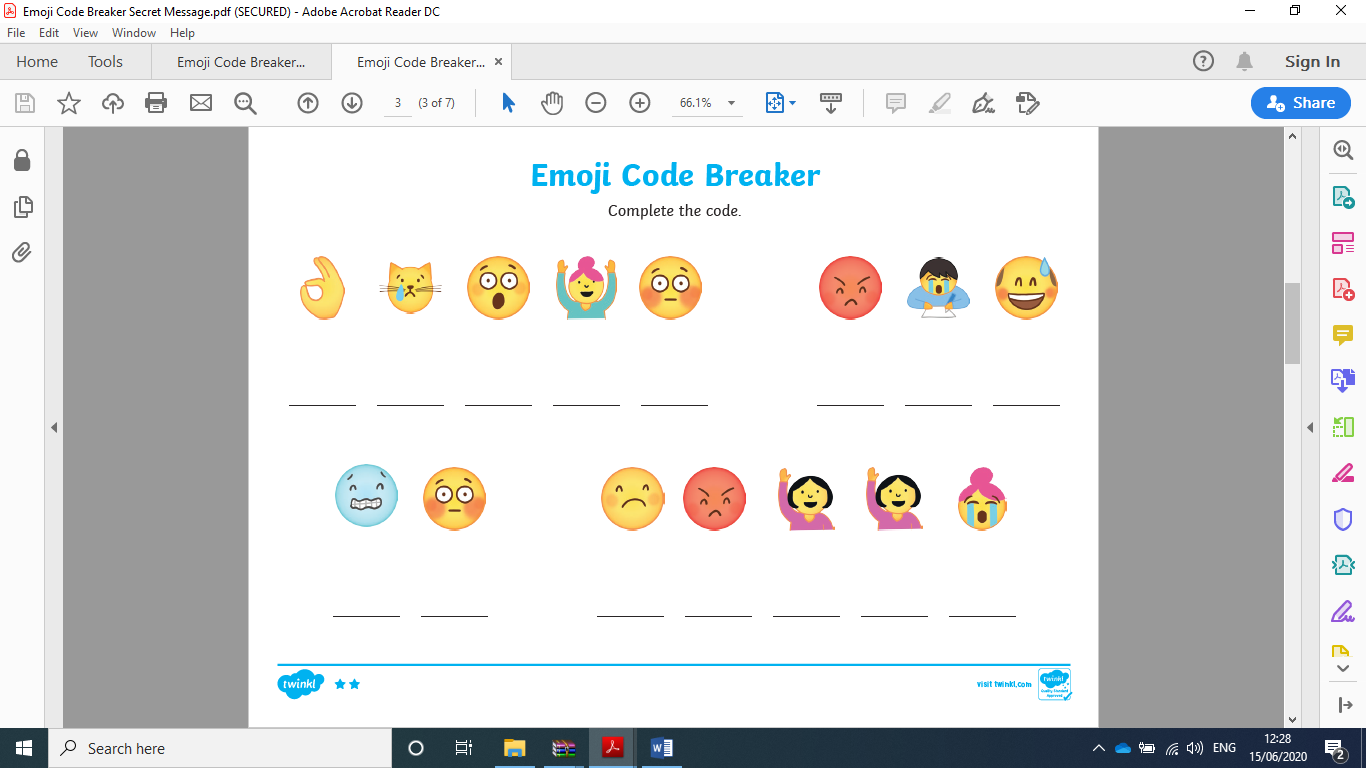 Gold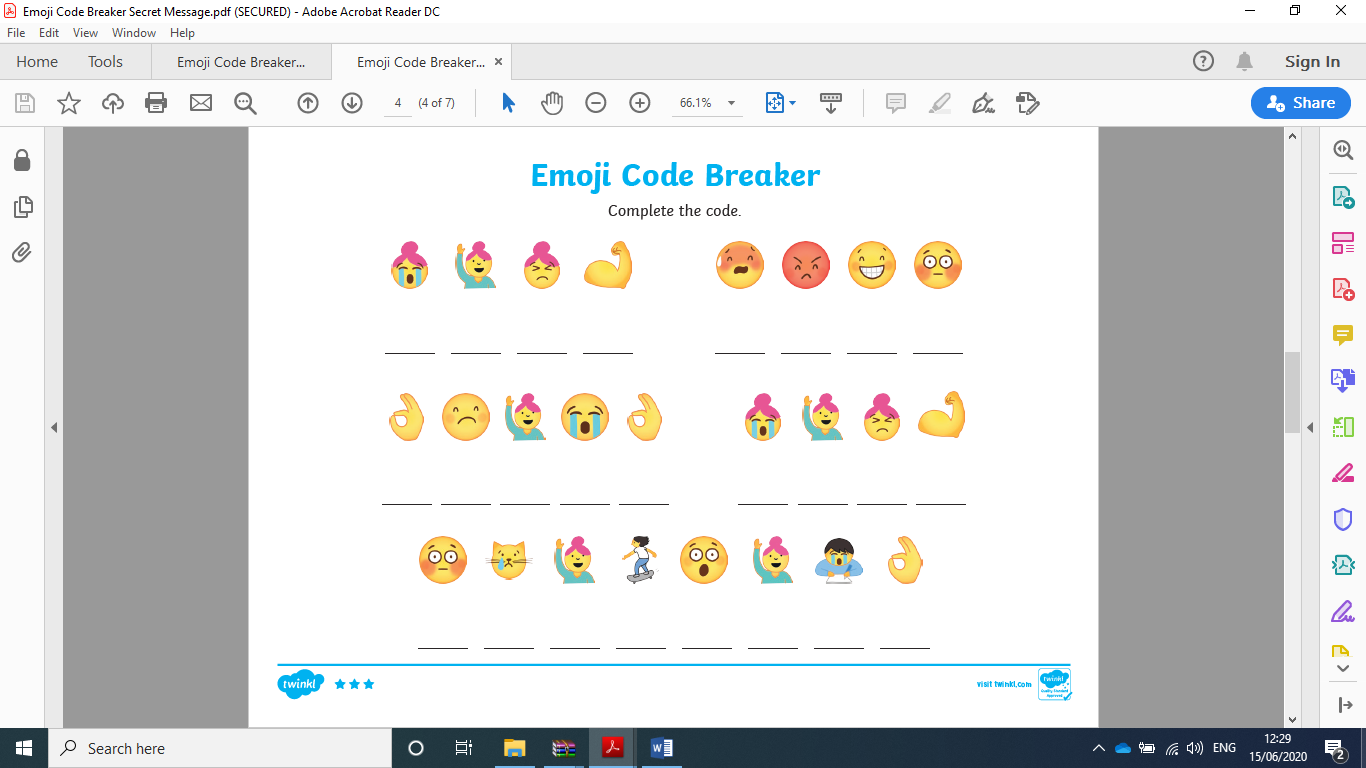 Challenge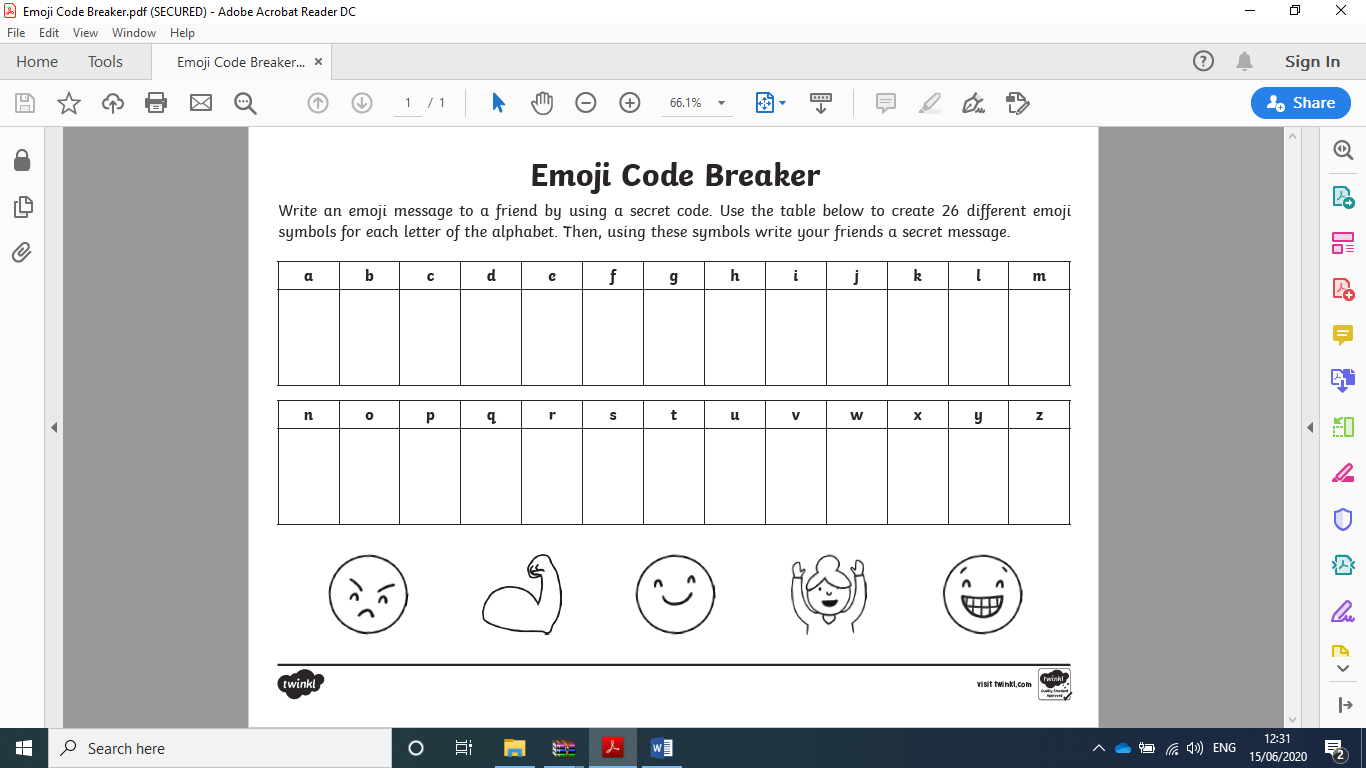 Year group:  2              Date: 25.06.20Year group:  2              Date: 25.06.20Year group:  2              Date: 25.06.20Year group:  2              Date: 25.06.20English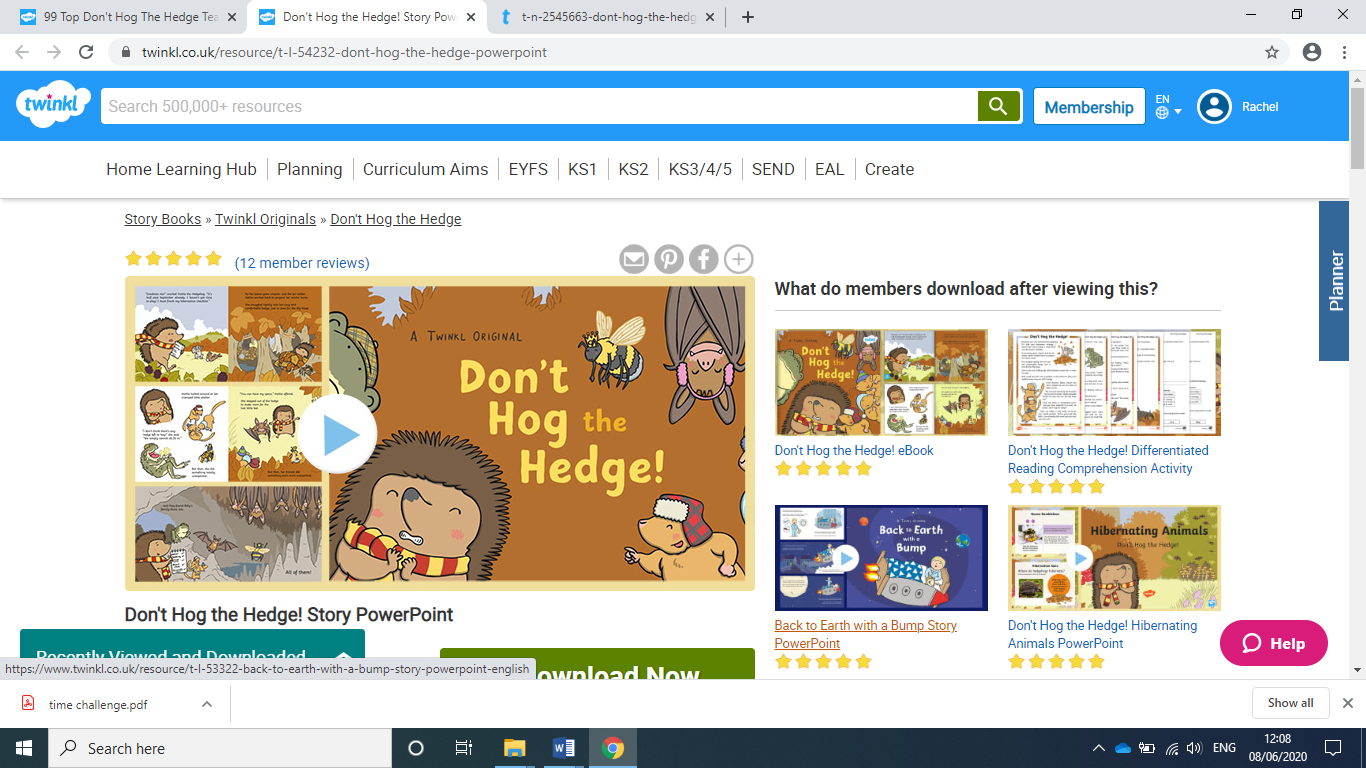 Don’t hog the hedge!Don’t hog the hedge!Don’t hog the hedge!BronzeSilverGoldWatch the alliteration Powerpoint then complete the sheet about yourself and a friend. You might need a grown up to help you.Watch the alliteration Powerpoint then complete the sheet about yourself and a friend. You might need a grown up to help you.Watch the alliteration Powerpoint then complete the sheet about yourself and a friend. You could use a dictionary or thesaurus to help you up-level your words. MathsWarm Up – follow this link to complete your maths warm up. https://www.bbc.co.uk/bitesize/collections/primary-games/1choose a game to help you secure any maths which you need help with.Warm Up – follow this link to complete your maths warm up. https://www.bbc.co.uk/bitesize/collections/primary-games/1choose a game to help you secure any maths which you need help with.Warm Up – follow this link to complete your maths warm up. https://www.bbc.co.uk/bitesize/collections/primary-games/1choose a game to help you secure any maths which you need help with.BronzeSilverGoldCan you solve the emoji code? There is a challenge to make your own code if you enjoy it.Can you solve the emoji code? There is a challenge to make your own code if you enjoy it.Can you solve the emoji code? There is a challenge to make your own code if you enjoy it.ReadingPhonicsChoose an activity from the reading Bingo sheet.Follow the link to   https://www.bbc.co.uk/bitesize/topics/zcgv39q/articles/z38t6fr learn about compound words and play the games.Choose an activity from the reading Bingo sheet.Follow the link to   https://www.bbc.co.uk/bitesize/topics/zcgv39q/articles/z38t6fr learn about compound words and play the games.Choose an activity from the reading Bingo sheet.Follow the link to   https://www.bbc.co.uk/bitesize/topics/zcgv39q/articles/z38t6fr learn about compound words and play the games.